מבוא לבינה מלאכותית – פתרון תרגיל 1:נסמן:  בתור וקטור המקדמים של הפולינום,  התצפיות.ללא רגולריזציה, רוצים למזער את הפונקציה:ניתן לבדוק ולראות (אם לא ראיתם, אז קישור) שהמקדמים שממזערים את הפונקציה הזאת הם:כאשר  וקטור הערכים ,  מטריצת ונדרמונדה (עוד קישור להסבר).התוצאה: 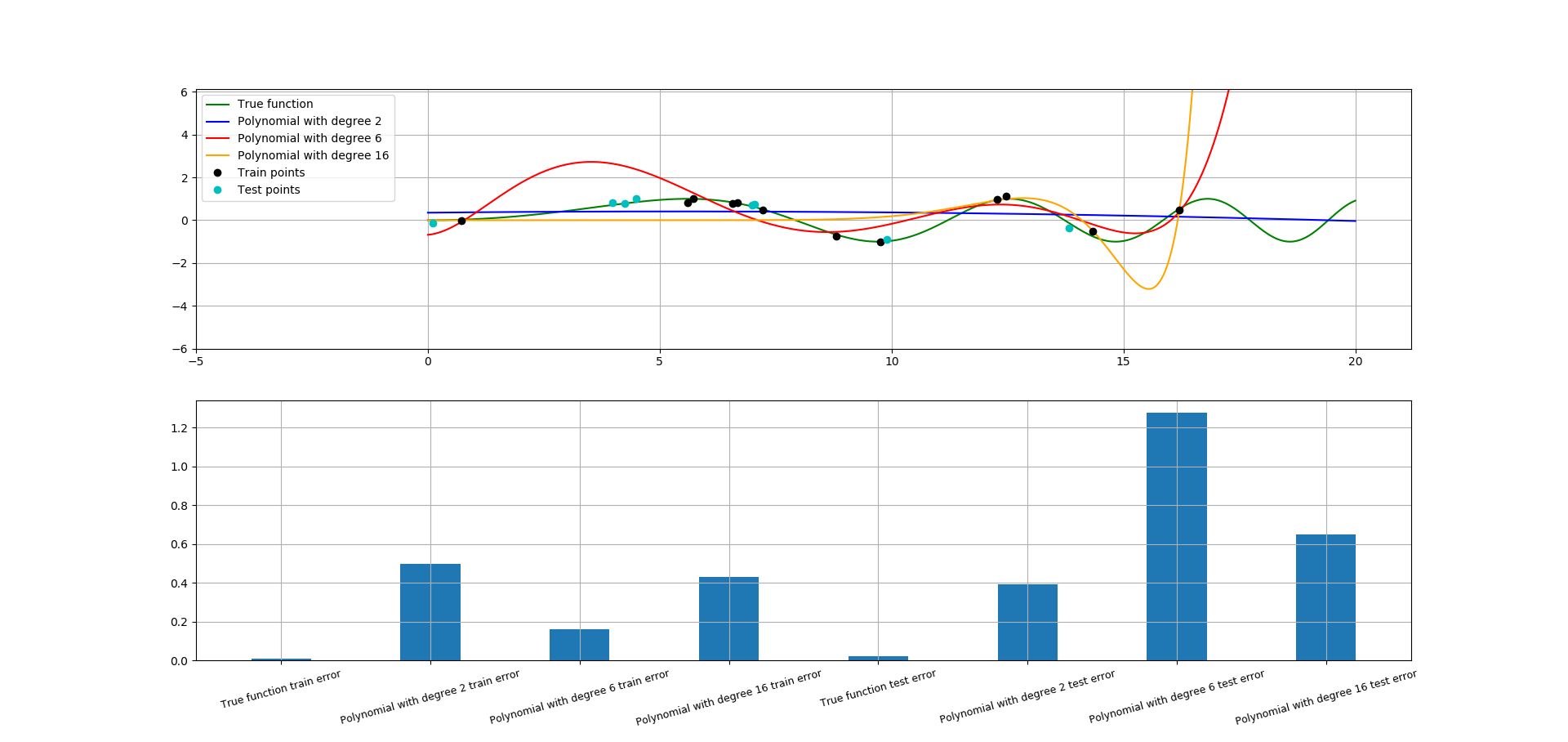 במקרה של דרגת פולינום 6 ניתן לראות יפה שיש overfitting – הפולינום מתאים לא רע ל-training, אבל מכיוון שהתאמנו אותו טוב (מדי) ל-training, נקודות חדשות (מה-test) נמצאות רחוק ממה שהערכנו אותן.הפעם יש רגולריזציה של ridge, רוצים למזער את הפונקציה:ניתן להוכיח שהפעם הנוסחה ל- נתונה על ידי: התוצאות לרגרסיה עבור ערכי  שונים: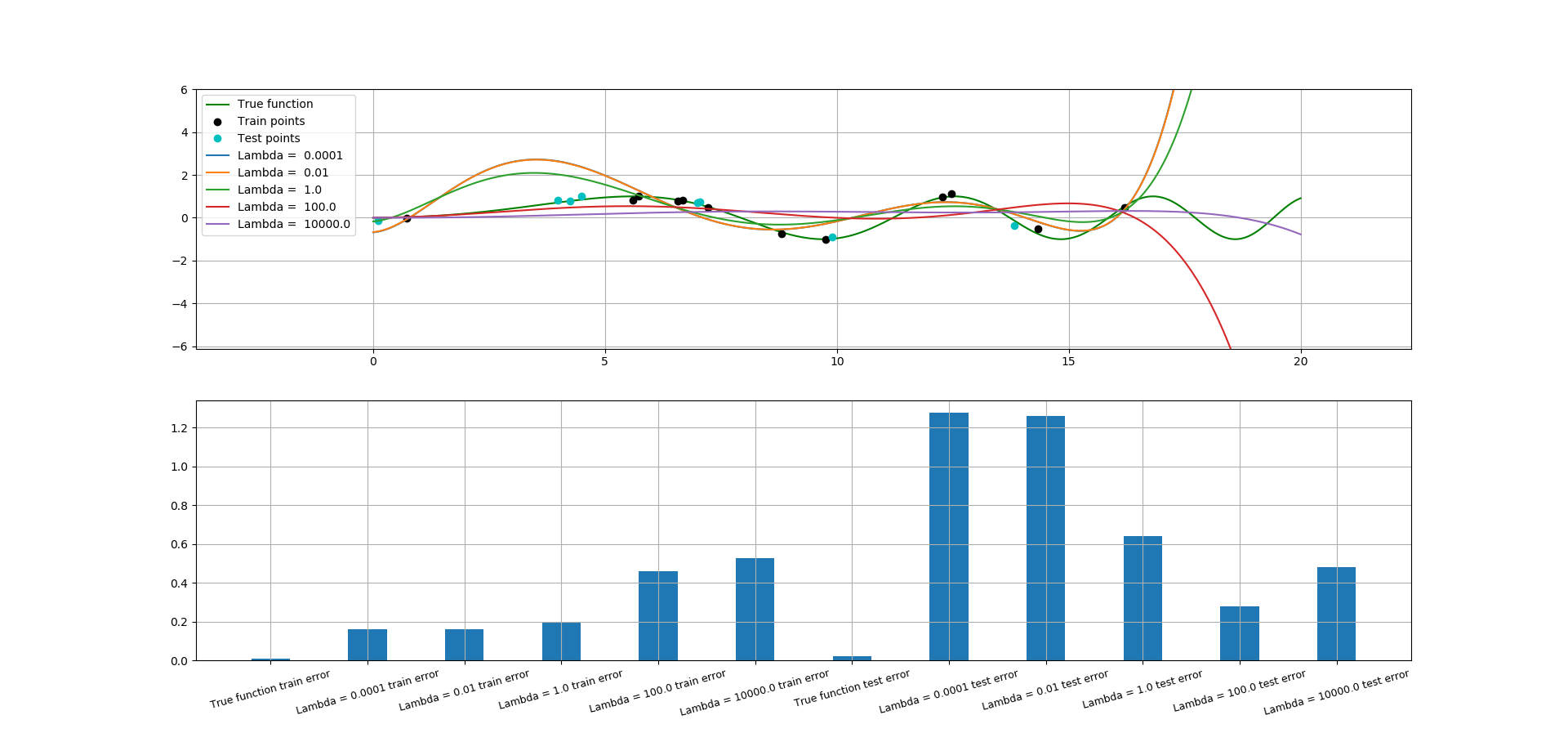 רואים כאן משהו די טיפוסי ל-loss כתלות ברגולריזציה: עבור ערכי רגולריזציה נמוכים, אנחנו כמו בבעיה ללא הרגולריזציה ושוב ב-overfit. עם רגולריזציה מתאימה אפשר ללמוד הרבה יותר טוב, אבל כאשר ניקח את הרגולריזציה להיות גדולה מדי נקבל underfitting, כלומר מצב שבו האילוץ שלנו על הפרמטרים מחמיר מדי ולא מאפשר לנו ללמוד.כמו שאמרנו בתרגול, כדי לקבוע שמימד VC של קבוצת פונקציות  הוא , צריך למצוא קבוצת נקודות בגודל  ש- מנפצת ולהוכיח ש- לא מנפצת אף קבוצה בגודל .נראה שהמימד הוא 3:ניקח למשל את הקבוצה  , אז כל הפונקציות שיכולות להיות מ- לקבוצת התיוגים  (אלה 4 פונקציות) נמצאות ב-  : אפשר לקחת למשל אינטרוולים  ואלה 4 פונקציות שמתאימות ל-4 קומבינציות התיוגים של .כעת, תהי . נניח בה"כ . אזי, אי אפשר למצוא פונקציה ב- כזאת ש-  ואילו , לכן  לא מנפצת אף קבוצה עם 3 איברים.לכל קבוצה  מתקיים כי . לכן, אם , אז  לא תנפץ את . מכאן ש: . 
נבחר לשם נוחות . הראו בעצמכם שכל אחת מבין 8 הפונקציות מתקבלת.

מצד שני, לכל  בגודל 4, אי אפשר לנפץ מצבים כאלה (ואחד מהם תמיד מתקבל לכל רביעיית נקודות שנבחר במישור):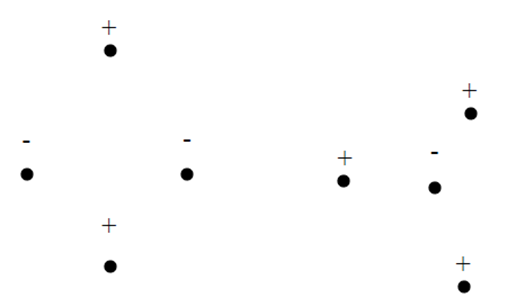 